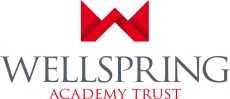 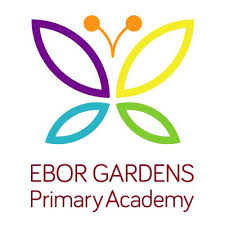 Do you want a job where you make a difference to the lives of children and young people?Do you want to be inspired on a daily basis by your work? Do you have the desire and passion to make a difference to the pupils and the communities we serve? Vacancy at Ebor Gardens Primary Academy for:Teaching Assistant (Maternity Leave Cover Fixed Term until Easter 2022 in the first instance)Full-time, 32.5 HOURS (TTO + 5) – Starting September 2021B1 POINT 4 - 6 FTE SALARY £18,933 - £19,698Actual salary - £14,273 – £14,996We require an enthusiastic and positive person who has previous experience with working with children to support pupils in our school. The post holder would initially be working with our early years environment but would need to have the flexibility to work with any primary aged children. This post is initially a fixed term position to cover maternity leave until Easter 2022 but there may be opportunities for this to be extended for the right applicant. You will be provided with a full induction package and training whilst in post. Ebor Gardens is a two form entry school in the Burmantofts area of the city with a vibrant and diverse community. We run a school with an inclusive, warm heart that continues to serve the needs of the students within its care. The post would suit somebody who has strong nurture values and enjoys working daily with vulnerable children. It may also be an opportunity for someone to gain experience in school setting before taking on another role or training in the future. It is certainly a post where you can see the difference that you are making day to day. At Wellspring Academy Trust, we believe that each of our schools are unique, because they have a unique history, they serve a unique community context and are full of unique individuals. We value and celebrate the distinctive identities of our schools. We encourage them to innovate, create and develop their uniqueness because we want others to learn from them. Excellence is about diversity, not conformity. We do not believe that one size fits all.As the Trust continues to grow, our roles offer pathways for ambitious and dynamic individuals who are determined to make a difference. We value our people; collegial working at all levels is central to our culture. High quality induction training and ongoing professional development support are guaranteed. There will be a broad range of opportunities for you to realise your professional vision and ambitions within the Trust.If you would like further information about the school, visits to our school are warmly welcomed - please contact us on 0113 2482750 to arrange a time for you to visit. Please complete the attached application form and return to jeni.mccormack@eborgardensacademy.co.ukClosing date: Monday 21st June 2021Interviews will be held shortly after the closing date. Wellspring Academy Trust is committed to safeguarding and promoting the welfare of our pupils. All posts are offered subject to enhanced DBS checks. References will be taken up prior to interview. Please complete the attached link when submitting your application  http://bit.ly/WATEqualOpportunitiesIf you are currently living overseas or have lived / worked overseas in the last five years please be aware that you will be required to provide an overseas criminal records check from the country/countries you have resided in, if you are the preferred candidate for the post. 